31 января учащиеся 4-ых классов посетили Брюховецкий историко-краеведческий музей. Для ребят была подготовлена выставка «Станица Брюховецкая в огне Великой Отечественной войны»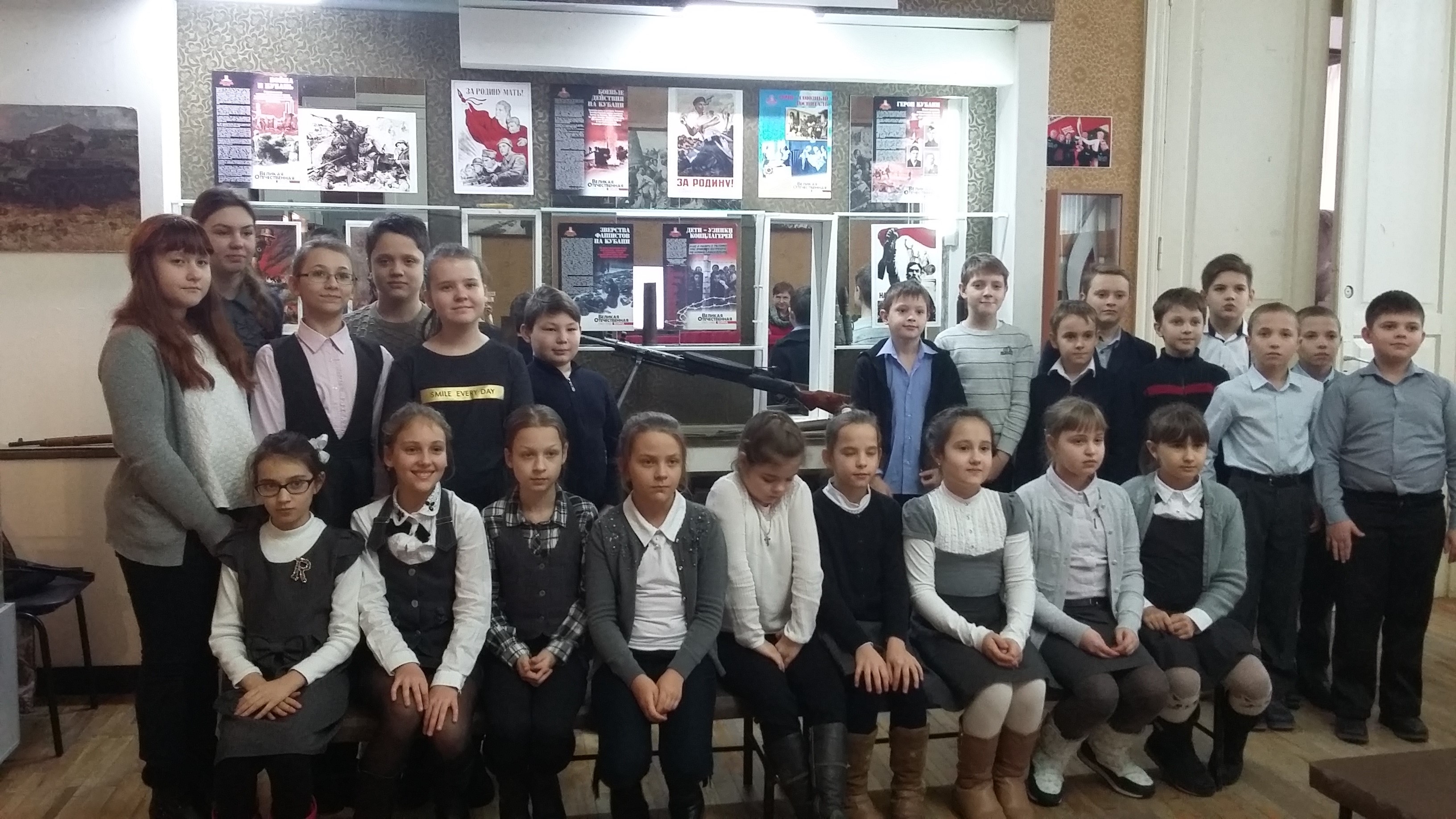 